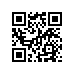 О проведении государственной итоговой аттестации студентов образовательной программы бакалавриата «Экономика» вечерне-заочного факультета экономики и управления НИУ ВШЭ – Пермь в 2020 годуПРИКАЗЫВАЮ:Провести в период с 23.05.2020 по 20.06.2020 государственную итоговую аттестацию студентов 5 курса образовательной программы бакалавриата «Экономика», направления подготовки 38.03.01 Экономика, вечерне-заочного факультета экономики и управления НИУ ВШЭ – Пермь, заочной формы обучения.Включить в состав государственной итоговой аттестации следующие государственные аттестационные испытания:- государственный междисциплинарный экзамен по направлению;- защита выпускной квалификационной работы. Государственные аттестационные испытания организовать и провести с применением дистанционных технологийПроведение государственных аттестационных испытаний сопровождать видеозаписью в установленном в НИУ ВШЭ порядкеУтвердить график проведения государственной итоговой аттестации согласно приложению.Установить окончательный срок загрузки итогового варианта выпускной квалификационной работы в систему LMS до 27.05.2020.Признать утратившим силу приказ от 27.03.2020 № 8.2.6.2-13/2703-01 
«О проведении государственной итоговой аттестации студентов образовательных программ бакалавриата «Экономика» и «Экономика и финансы фирмы» 
вечерне-заочного факультета экономики и управления НИУ ВШЭ – Пермь 
в 2020 году».Заместитель директора							А.В. ОболонскаяРегистрационный номер: 8.2.6.2-13/2804-05Дата регистрации: 28.04.2020